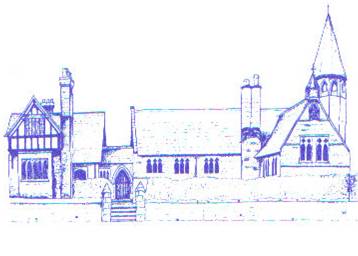 Charity Work at Eccleston CE Primary School“Give, and it will be given to you. Good measure, pressed down, shaken together, running over, will be put into your lap. For with the measure you use it will be measured back to you.”-Luke 6:38LocalNationalGlobalCheshire West and Chester FoodbankHospice of the Good Shepherd in ChesterCheshire Downs Syndrome Support GroupSave the Family, ChesterChristmas pyjama donation to disadvantaged childrenComic ReliefChildren In NeedBritish Legion Poppy AppealMacmillan Cancer SupportParkinson’s UKSponsorship of a child in Somalia through ActionAidComic ReliefChildren In NeedOperation Christmas ChildFairtrade WeekVillage WaterChristian Aid